Staatliches pädagogisches Institut in Bratislava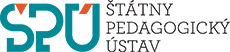 lädt Sie herzlich ein zurzweiten internationalen Konferenz Mehrsprachigkeit in der Slowakei (und in Europa) – Herausforderungen und Perspektiven Unterstützung der zweiten Fremdsprachen und der Sprachen der nationalen Minderheiten 6. – 7. Mai 2019 in BratislavaDie Konferenz richtet sich an die Leitungen der Grund- und Mittelschulen, LehrerInnen für Fremdsprachen an Grund- und Mittelschulen, CLIL-LehrerInnen, LehrerInnen an Schulen der nationalen Minderheiten, LehrerInnen an Schulen mit Unterricht der Sprache der nationalen Minderheiten, SprachschullehrerInnen, sowie an andere FachexpertInnen.  Das Ziel der Konferenz ist die Bildung einer Plattform zum Austausch von Erfahrungen und praktischen Beispielen, sowie zur Diskussion über die gegenwärtige Entwicklung des Fremdsprachenunterrichts in der Slowakei. Die Konferenz unterstützt den Unterricht der zweiten Fremdsprachen und der Sprachen der nationalen Minderheiten an Grund- und Mittelschulen und präsentiert Ergebnisse der experimentellen Verifizierung von CLIL. Schwerpunktthemen:Innovationen im Fremdsprachenunterricht an Grund- und Mittelschulen CLIL als Herausforderung im Fremdsprachenunterricht und im Unterricht von Minderheitensprachen bilinguale Bildung und Entwicklung von Mehrsprachigkeit das innovative staatliche Bildungsprogramm Erweiterung der Fachkompetenzen der LehrerInnen von Fremdsprachen und von Sprachen der nationalen Minderheiten  Qualitätsbewertung der Sprachbildung (Fremdsprachen und Sprachen der nationalen Minderheiten) Konferenzsprachen (in alphabetischer Reihenefolge): Deutsch, Englisch, Französisch, Italienisch, Tschechisch, Romani, Russisch, Slowakisch, Spanisch, Ungarisch.Kontaktperson: Beata Menzlová, beata.menzlova@statpedu.skDie Internationale Konferenz wird aus Mitteln des Auswärtigen Amtes finanziell unterstützt.